Protokol pre reklamáciu pneuReklamovaný výrobok je*:      Nová nepoužitá pneu      Použitá pneuPozícia pneu*: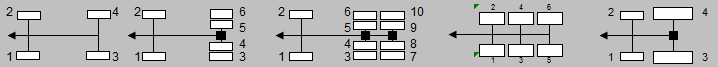 Údaje o vozidle, pozícii pneu a prevádzkových podmienkach (doplňte alebo do odpovedajúceho štvorčeka odznačte) *: Osobné  Off-road  Van  Nákladné  Ťahač  Náves  Príves  Podvalník  Bus  Moto Iné (aké): _____________________Typ nápravy: Vodiaca/Riadiaca  Nepohánaná  Pohánaná  Pohon 4x4  Pomocná  Zdvíhacia  NávesováPrevádzkové podmienky*:  Mesto  Región  Dialka  Off-road  Zmiešané  Stavba  Les  Lom  Argo  Iné (uveďte)__________Dôvod reklamácie – popis stavu pneu a jej vady alebo poškodenia*:Kde sa pneu nachádzajú? (predajca, uživateľ, stále na vozidle,...) *: ___________________________________REKLAMUJÚCI SÚHLASÍ S PRÍPADNÝM DEŠTRUKČNÝM ZÁSAHOM DO PNEUMATIKY, AK BUDE PRE POSÚDENIE REKLAMÁCIE NEVYHNUTNÝReklamujúci prehlasuje, že pneumatiky, ktoré sú predmetom tejto reklamácie, sú v jeho vlastníctve a že boli používané len na uvedenom vozidle, ako je tu popísané. Reklamujúci prehlasuje, že všetky vyššie uvedené údaje sú pravdivé a že žiadne údaje neboli zamlčané alebo skreslené. Ďalej prehlasuje, že pneu nie sú reklamované v priamej súvislosti s dopravnou nehodou, stratou na zdraví či majetku reklamujúceho či tretej osoby. Predajca prehlasuje, že všetky zistené či namerané údaje a hodnoty odpovedajú skutočnosti a že mu nie sú známe žiadne informácie, ktoré by menili alebo vyvracali akékol'vek údaje uvedené reklamujúcim. Doleuvedeným podpisom potvrdzujú predajca i reklamujúci, že sa zoznámili s reklamačnými podmienkami. Nepodpísaný formulár je neplatný!Po vyplnení formulár vytlačte (vyplňte všetky hrubo vyznačené položky *), podpíšte a zašlite spät poštou alebo elektronicky (podpísaný scan vo formáte .PDF).SEGAT a.s. Tel.: +421 918 490 645 Ref. číslo:Železničná 1097/35,058 01 Popradwww.pneuextra.skDátum nahlásenia:PredajcaPredajcaReklamujúci*Reklamujúci*Meno:SEGAT a.s.Meno*:Adresa a číslo:Železničná 1097/35Adresa a číslo*:Mesto a PSČ:Poprad 058 01Mesto a PSČ*:Tel/Fax:+421  918 490 645Tel/Fax*:Č. Faktúry BSSK/IPC:Bankové spojenie*:Reklamáciu prijal dňa:Doklad o kúpe (číslo faktúry, dátum) *:Pozícia pneu (viď dole):5.Značka*:Rozmer*:Index LI/SS*:Dezén*:Výr. číslo – DOT*:Sériové číslo (u nákl.):Krajina pôvodu:Pneu na ráfiku – áno/nieRáfik – rozmerNajazdené km (pneu) *:Tlak v pneu (bar) *:Zbýv. Hĺbka dezénu:Značka:Výkon:              HP/kW Súkromné Taxi PožičovňaModel:Najazdené?                    Km Firemné Predvázacie vozidlo AutoškolaRok výroby:ŠPZ: Uživateľ platcom DPH Iné (aké) .......................... Iné (aké) ..........................Predajca
(meno, podpis)Reklamujúci*
(meno, podpis)Technik BSSK
(meno, podpis)Dátum a miesto inšpekcie pneu